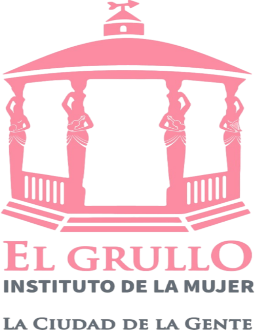  AGENDA DE FEBRERO 2022LUNES A VIERNES DE 9:00 AM A 3:00 PM                                    Asesoría jurídica, Consultas de Psicología y Nutrición.PERSONAS ATENDIDAS AREA PSICOLOGIA 1 Y 2: 30 MUJERES,04 HOMBRES, 10NIÑOS,44PERSONAS EN TOTAL PERSONAS ATENDIDAS AREA NUTRICIÓN 1 Y 2:  17 MUJERES, 3 HOMBRES Y 0 NIÑOS 20 PERSONAS EN TOTALPERSONAS ATENDIDAS AREA JURIDICA: 28MUJERES, 12 HOMBRES, 40 PERSONAS EN TOTAL MARTES 01:Reunión por Zoom de la Secretaria de Igualdad Sustantiva entre mujeres y hombre.Se realizaron las invitaciones para Galardonadas 2022.Se tuvo reunión con él Regidor Filiberto González, para tratar asunto sobre el evento del 25 de marzo de galardonadas.JUEVES 03:Reunión, consejo de promoción económica en el Centro Regional Cultural de El Grullo, Jalisco.Sesión informativa por parte de la secretaria de Igualdad Sustantiva.Reunión con el Regidor Filiberto González y la Regidora Eurise González, para firmar oficios de las galardonadas.VIERNES 04:Reunión con el equipo IMM para tratar asuntos del POA  (Programa Operativo Anual) para 14 de febrero 2022 sobre el tema de violencia en el noviazgo en adolescentes.Se realizaron las invitaciones para directivos regidores para evento de galardón.MARTTES 08:Capación por Zomm fortalecimiento de las Instancias Municipales de las Mujeres, Tema: ABC de género y feminismo. Se fue a entregar invitación a galardonadas.MIERCOLES 09:Reunión en la casa de la cultura se Sesión de Instancias del Sistema Municipal de protección de niñas, niños y adolescentes (SIPINA)Se subió a la página de Gobierno agenda diaria enero 2022Se fue a entregar invitaciones a galardonadas.JUEVES 10:Se estuvo trabajando en el evento de galardonas, Mujeres que Inspiran 2022.VIERNES 11:Capacitación por parte de la Secretaria de Igualdad, sobre el tema de Perspectiva de Género.Se llevaron oficios a las secundarias para hacer el Taller sobre la violencia en el noviazgo en adolescentes.LUNES 14:Reunión de Gabinete en la casa de la Cultura: Prevención Social de la violencia y la delincuencia en el marco del Sistema Nacional de Seguridad PúblicaMARTES 15:Capacitación SICEMHSé subieron los archivos a la página de la PNT.MIERCOLES 16:Se realizó Stan informativo en el Jardín Municipal de El Grullo, JaliscoJUEVES 17:Reunión en la casa de la cultura con el Consejo Municipal de Desarrollo Económico.Se realizó Stan informativo en la Alameda Municipal de El Grullo, Jalisco.VIERNES 18:Reunión con el equipo IMM para dar información de varios asuntos.Capacitación por Zoom de Fortalecimiento de las Instancias Municipales de las Mujeres.LUNES 21:Se fue a Presidencia a difusión para tratar asunto de videos de galardonadas.MARTES 22:Capacitación por la Secretaria de Igualdad.Se les llamo a galardonas para pedirles su biografía.Reunión casa de la cultura. MIERCOLES 23:Taller de recrea Familiar de la Secretaria de Educación Jalisco en el Centro Cultural Regional de El Grullo, JaliscoCapacitación de Igualdad Sustantiva entre Mujeres y Hombres Tema: Comunicación con Perspectiva de Género.Se fue a Presidencia a difusión para grabar audio de una de las galardonadas. JUEVES 24:Ceremonia de Incineración de quema de Bandera en Palacio Municipal de El Grullo, Jalisco.Taller de “Estrategia Ale” Mujeres víctimas de violencia.VIERNES 25:Se fue a Presidencia a difusión a grabar audio de galardonadas.Taller de “Estrategia Ale” Mujeres víctimas de violencia. LUNES 28:Reunión en el Centro Cultural Regional de El Grullo, Jalisco para ver puntos sobre el festejo del Día del niño.Se actualizaron archivos de la página PNT.Reunión en el Centro Cultural Regional de El Grullo, Jalisco de revisión de protocolos, eventos, permisos……